ПРЕДМЕТ: Појашњење конкурсне документације за јавну набавку - Услуге надзорног органа који ће вршити стручни надзор над извођењем радова на изградњи аутопута Е-763, деоница Прељина-Пожега, ЈН број: 30/2019У складу са чланом 63. став 2. и став 3. Закона о јавним набавкама („Службени гласник Републике Србије“, бр. 124/12, 14/15 и 68/15), објављујемо следећи одговор, на питање:ПИТАЊЕ БРОЈ 1:Да ли члан групе понуђача може да буде предузетник?ОДГОВОР НА ПИТАЊЕ БРОЈ 1:Може.ПИТАЊЕ БРОЈ 2:Уколико је Ваш одговор на претходно питање позитиван, које доказе је у обавези да достави предузетник који је члан групе понуђача, за потребе испуњења додатних услова који су дефинисани у Конкурсној документацији у тачки 2.2, подтачка 3) на страни 54: Додатни услов из члана 76. став 2. Закона – потребан финансијски капацитет?
ОДГОВОР НА ПИТАЊЕ БРОЈ 2:Предузетник који се паушално опорезује доставља Потврду пословне банке о оствареном укупном промету на пословном текућем рачуну за претходне 3 (три) године (2016, 2017, 2018), а уколико се самоопорезује доставља Биланс успеха за претходне 3 (три) године (2016, 2017, 2018).ПИТАЊЕ БРОЈ 3:Да ли је за потребе испуњења додатних услова који су дефинисани у Конкурсној документацији у тачки 2.2, подтачка 3) на страни 54: Додатни услов из члана 76. став 2. Закона – потребан финансијски капацитет, довољно да један члан из групе понуђача достави доказе о испуњавању прва два услова, односно достави Извештај о бонитету за претходне три године и Потврду народне банке Србије, Одељење за принудну наплату, Крагујевац, док трећи услов, достављање Потврде надлежног Привредног суда као доказ да над понуђачем није покренут поступак стечаја или ликвидације, односно претходни стечајни поступак, треба да испуне сви чланови групе понуђача?ОДГОВОР НА ПИТАЊЕ БРОЈ 3:Прва два услова чланови групе понуђача испуњавају заједно, док доказ да над понуђачем није покренут поступак стечаја или ликвидације, односно претходни стечајни поступак, треба да испуне сви чланови групе понуђача.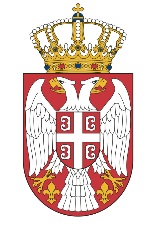   МИНИСТАРСТВО ГРАЂЕВИНАРСТВА,  МИНИСТАРСТВО ГРАЂЕВИНАРСТВА,САОБРАЋАЈА И ИНФРАСТРУКТУРЕСАОБРАЋАЈА И ИНФРАСТРУКТУРЕБрој: 404-02-113/7/2019-02Број: 404-02-113/7/2019-02Датум: 05.07.2019. годинеДатум: 05.07.2019. годинеНемањина 22-26, БеоградНемањина 22-26, Београд